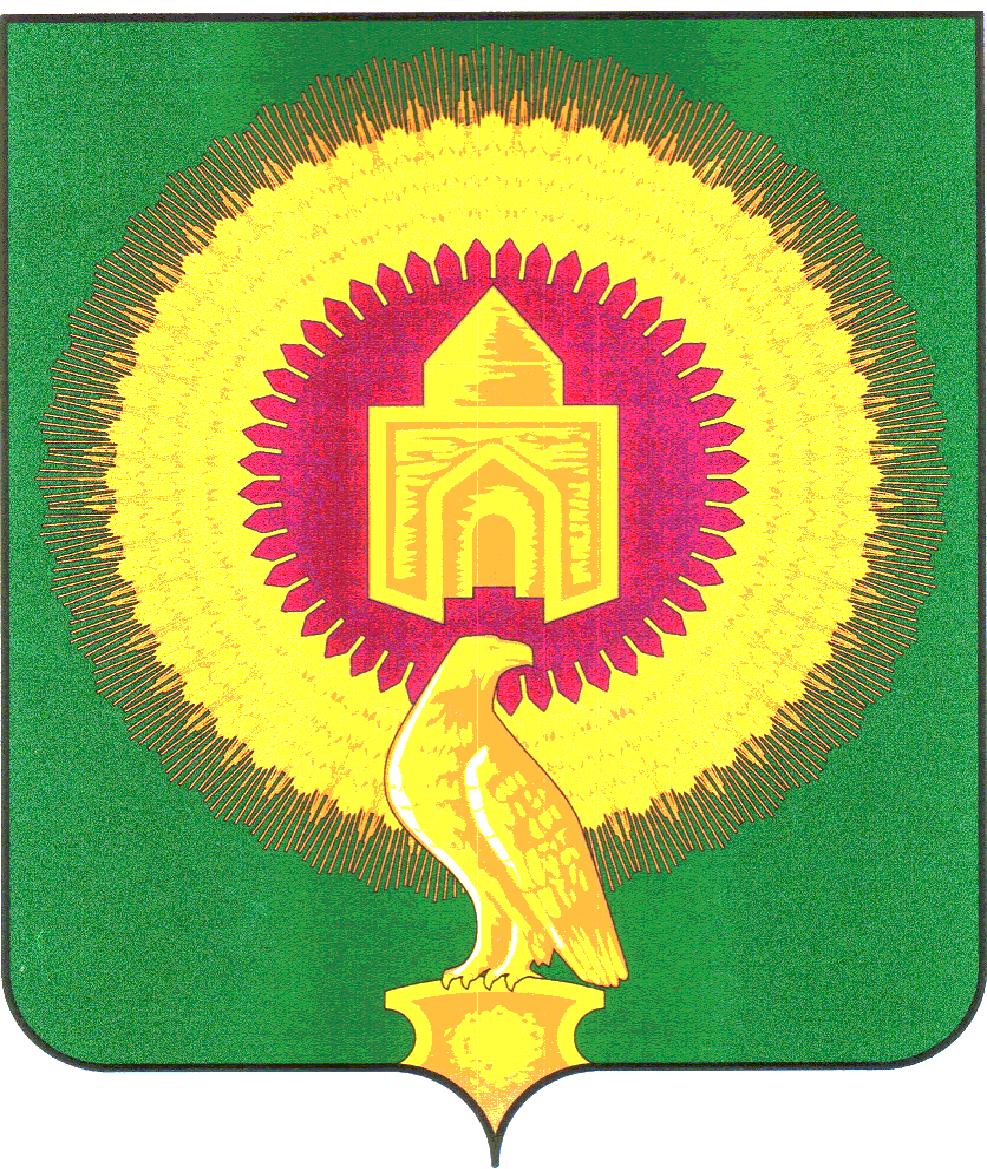 АДМИНИСТРАЦИЯАЯТСКОГО СЕЛЬСКОГО ПОСЕЛЕНИЯПОСТАНОВЛЕНИЕот  09.11.2017 г № 67АОб утверждении Прогноза социально- экономического развития поселения на 2018 год и плановый период  2019-2020 годы.В целях разработки проекта бюджета сельского поселения на 2018 год и плановый период 2019-2020 годы, в соответствии с требованиями пункта 2 статьи 172 Бюджетного кодекса Российской ФедерацииАдминистрация Аятского  сельского поселения ПОСТАНОВЛЯЕТ:1. Утвердить  «Прогноз социально- экономического развития поселения на 2018 год  и плановый период  2019-2020 годы» 2. Администрации Аятского сельского поселения при разработке проекта  бюджета сельского поселения на 2018 год и плановый период 2019-2020 годы обеспечить соблюдение Прогноза социально- экономического развития поселения на 2018 год  и плановый период  2019-2020 годы.3. Контроль за исполнением постановления оставляю за собой.4. Постановление вступает в силу с момента подписания.Глава сельского поселения                               А.А.Лосенков